ROMÂNIA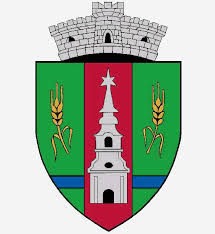 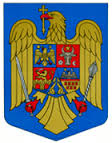 JUDEŢUL ARADCOMUNA ZERINDLoc. ZERIND  NR. 1 Tel/Fax: 0257355566e-mail: primariazerind@yahoo.com		   www.primariazerind.roAnexa nr. 3DECLARAȚIEprivind taxa specială de salubrizare pentru persoane fiziceSubsemnatul /a________________________________________________ ,CNP _____________________________ proprietar/ chiriaș / utilizator al imobilului  situat în comuna Zerind , sat ___________________, nr. ____ , declar pe propria răspundere, cunoscând sancțiunile prevăzute de legea penală pentru cei ce fac declarații mincinoase, că la adresa mai sus menționată locuiesc un număr de _________ persoane și că am / nu am alte proprietăți.Totalul de ________ persoane mai sus menționate este compus din :Număr membrii de familie ________Numr chiriași _________Alte persoane_________Data_____________ 						Semnătura,